Уважаемые родители!      Воспитание гражданина и патриота, знающего и любящего свою Родину, – задача, которая не может быть успешно решена без глубокого познания духовного богатства своего народа и освоения народной культуры.«Самым высоким видом искусства, самым талантливым, самым гениальным является народное искусство, то есть то, что запечатлено народом, сохранено, что народ пронес через столетия». М.И. Калинин         В связи с этим побеседуйте со своими детьми о роли и значении народного декоративно- прикладного искусства в нашей жизни!        Помогите  своему  ребёнку открыть многообразие декоративно-прикладного искусства, постигнуть идею народного искусства, основанную на утверждении единства природного и человеческого мира.А теперь вместе с ребенком попробуйте ответить на вопросы!К каким народным промыслам принадлежат эти элементы росписи? 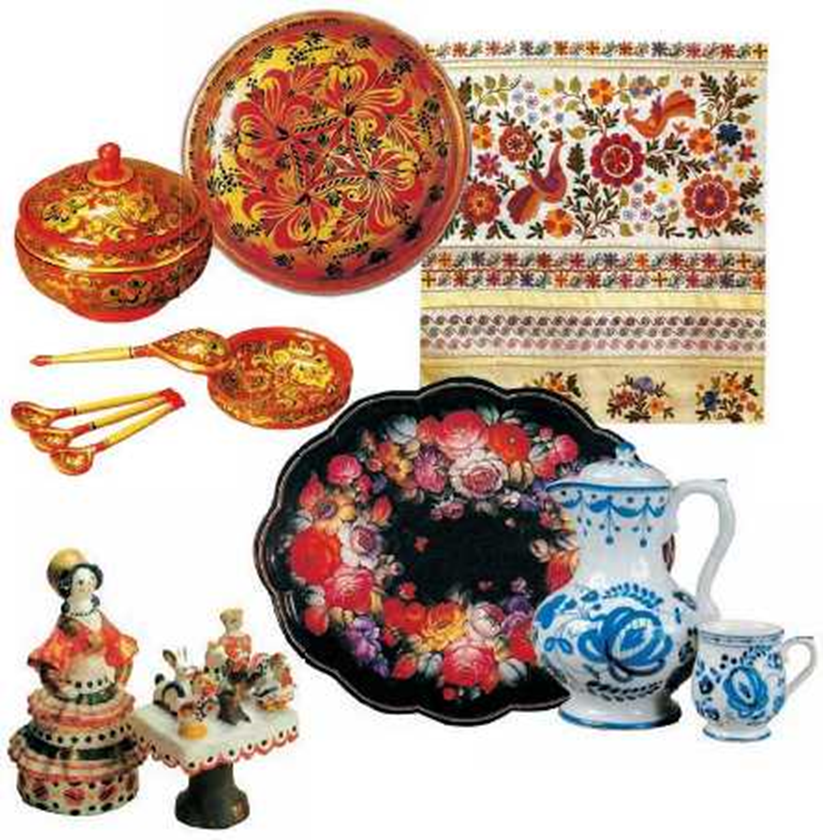 Дымковская игрушка, Городецкая роспись,Хохлома, Жостовская роспись, Филимоновская игрушка,Гжель.Назовите народные промыслы, где делают такие изделия? 
Гжель, Филимоновская игрушка, Хохлома, Дымковская игрушка, Жостовская роспись, Городецкая роспись.Столицей какого народного промысла является город Семёнов? 
       Хохломы.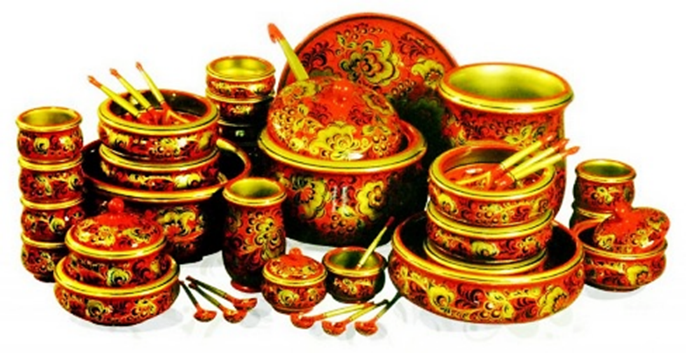 Что расписывают в Хохломе? 
Здесь расписывают деревянную посуду из липы и мебель из берёзы и сосны красными, жёлтыми, оранжевыми и немного зелёными и голубыми тонами по чёрному фону. Семёнов – родина русской матрёшки.Какой цвет всегда присутствует в росписи?
Золотой.На чём делают роспись в Жостово? 
На кованых металлических (жестяных) подносах, на коробочках для чая.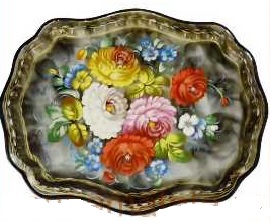 7. Какой основной мотив жостовской росписи? 
Цветочный букет из крупных садовых и мелких полевых цветов обычно на чёрном фоне (но иногда и на белом, красном, синем, зелёном, серебряном).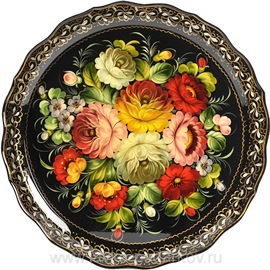 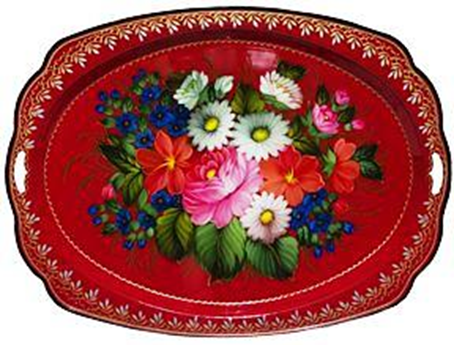 8. Из чего создают изделия Гжель? 
Гжельскую керамику и фарфор (посуду, сувениры, и предметы интерьера) делают из глины. После обжига покрывают специальной белой краской, что делает изделия блестящими, а затем расписывают вручную.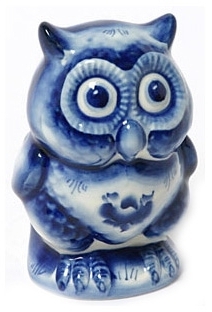 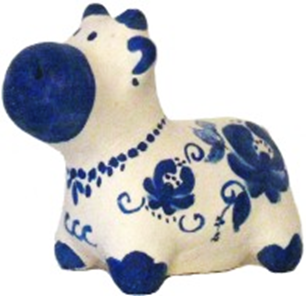 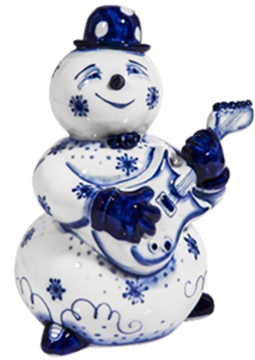 8. Гжель – это сочетание каких двух цветов? 
Гжель – это сочетание белого и синего (от светло - голубого до тёмного).9. Как делают дымковские игрушки? 
Каждую игрушку создаёт один мастер от лепки из глины до росписи.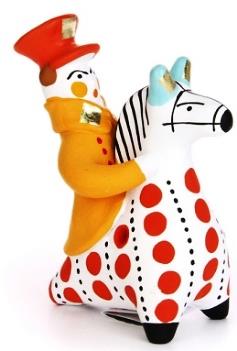 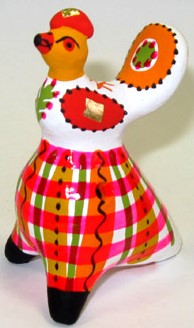 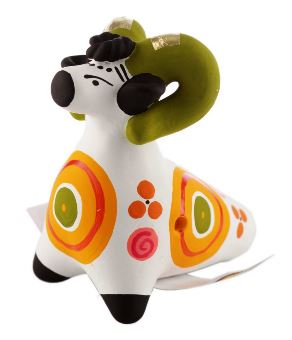 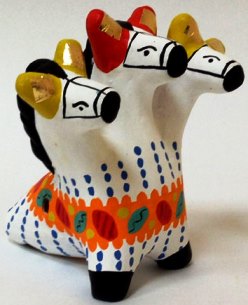 10. Какие дымковские игрушки были самыми первыми? 
К весеннему празднику Свистунья женская половина слободы Дымково лепила из глины свистульки в виде коней, баранов, козлов и других животных. Их раскрашивали их в яркие цвета.11. Что отличает городецкую роспись? 
В городецкой росписи можно увидеть цветочные узоры, жанровые сцены, фигурки коней и коней со всадниками, павлинов. Роспись наносится свободным мазком с белой и черной графической обводкой. Росписью украшают игрушки, мебель, кухонную утварь, предметы интерьера, ставни, двери, ворота из древесины.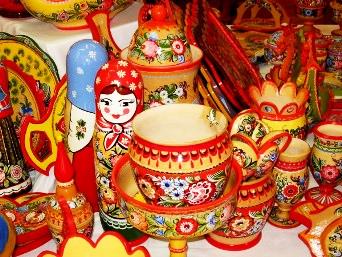 12. Какие цветы можно встретить в городецкой росписи? 
Роза, розан, купавку, ромашку. А также бутон цветка.
Назовите этапы рисования цветков.
Подмалевок, наведение лепестков, оживка.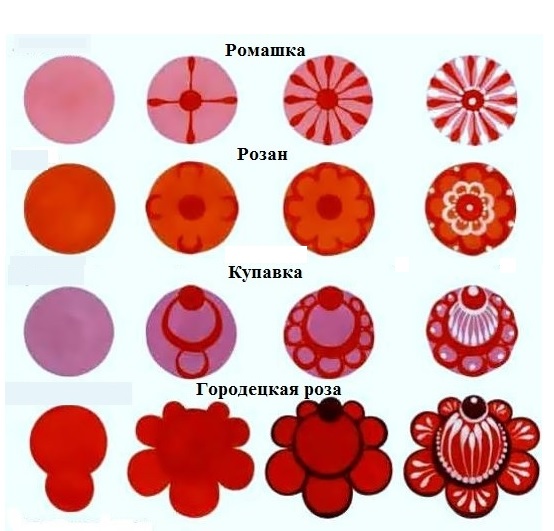 13. В каком из народных промыслов игрушку лепят из целого куска глины в отличие от дымковской игрушки, которую лепят по частям, собирая детали? 
Филимоновская игрушка.      
14. Почему филимоновские игрушки не нужно белить перед росписью? 
Потому что игрушки после обжига в печи становятся светлыми.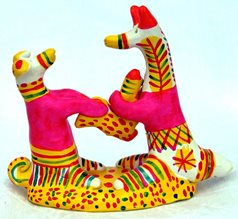 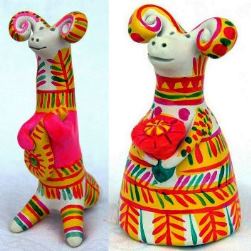 15. Какие бытовые предметы украшает северодвинская роспись? 
Деревянную посуду, прялки, сундучки, шкатулки, берестяные туеса и другие предметы домашнего обихода.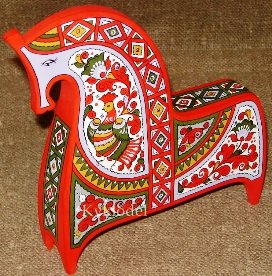 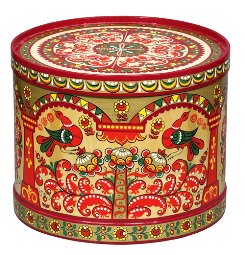 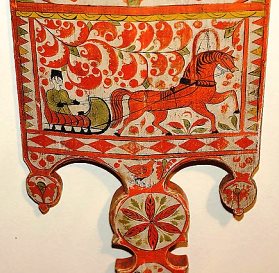 
16. Что можно увидеть в узорах Северной Двины? 
Узоры, орнаменты, бордюры из растений. В узор включаются сказочные птицы, кони, львы, сцены из быта и жизни.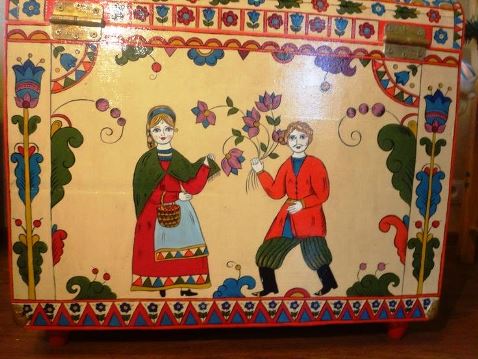 